Counselor Education Program        P & I Clinical Site Development Site Information Form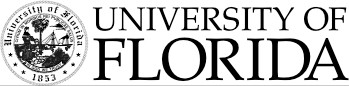 Instructions for the Site Representatives:Please fill in, scan, and email to ceclinical@coe.ufl.edu or mail to the following address: Assistant Clinical Coordinator; Department of Counselor Education; 1215 Norman Hall; POB 117046; Gainesville, FL 32611-7046. If you have questions, please contact ceclinical@coe.ufl.edu or (352) 273-4332.Instructions for the Site Representatives:Please fill in, scan, and email to ceclinical@coe.ufl.edu or mail to the following address: Assistant Clinical Coordinator; Department of Counselor Education; 1215 Norman Hall; POB 117046; Gainesville, FL 32611-7046. If you have questions, please contact ceclinical@coe.ufl.edu or (352) 273-4332.Instructions for the Site Representatives:Please fill in, scan, and email to ceclinical@coe.ufl.edu or mail to the following address: Assistant Clinical Coordinator; Department of Counselor Education; 1215 Norman Hall; POB 117046; Gainesville, FL 32611-7046. If you have questions, please contact ceclinical@coe.ufl.edu or (352) 273-4332.Instructions for the Site Representatives:Please fill in, scan, and email to ceclinical@coe.ufl.edu or mail to the following address: Assistant Clinical Coordinator; Department of Counselor Education; 1215 Norman Hall; POB 117046; Gainesville, FL 32611-7046. If you have questions, please contact ceclinical@coe.ufl.edu or (352) 273-4332.Instructions for the Site Representatives:Please fill in, scan, and email to ceclinical@coe.ufl.edu or mail to the following address: Assistant Clinical Coordinator; Department of Counselor Education; 1215 Norman Hall; POB 117046; Gainesville, FL 32611-7046. If you have questions, please contact ceclinical@coe.ufl.edu or (352) 273-4332.Instructions for the Site Representatives:Please fill in, scan, and email to ceclinical@coe.ufl.edu or mail to the following address: Assistant Clinical Coordinator; Department of Counselor Education; 1215 Norman Hall; POB 117046; Gainesville, FL 32611-7046. If you have questions, please contact ceclinical@coe.ufl.edu or (352) 273-4332.Instructions for the Site Representatives:Please fill in, scan, and email to ceclinical@coe.ufl.edu or mail to the following address: Assistant Clinical Coordinator; Department of Counselor Education; 1215 Norman Hall; POB 117046; Gainesville, FL 32611-7046. If you have questions, please contact ceclinical@coe.ufl.edu or (352) 273-4332.Instructions for the Site Representatives:Please fill in, scan, and email to ceclinical@coe.ufl.edu or mail to the following address: Assistant Clinical Coordinator; Department of Counselor Education; 1215 Norman Hall; POB 117046; Gainesville, FL 32611-7046. If you have questions, please contact ceclinical@coe.ufl.edu or (352) 273-4332.Instructions for the Site Representatives:Please fill in, scan, and email to ceclinical@coe.ufl.edu or mail to the following address: Assistant Clinical Coordinator; Department of Counselor Education; 1215 Norman Hall; POB 117046; Gainesville, FL 32611-7046. If you have questions, please contact ceclinical@coe.ufl.edu or (352) 273-4332.Instructions for the Site Representatives:Please fill in, scan, and email to ceclinical@coe.ufl.edu or mail to the following address: Assistant Clinical Coordinator; Department of Counselor Education; 1215 Norman Hall; POB 117046; Gainesville, FL 32611-7046. If you have questions, please contact ceclinical@coe.ufl.edu or (352) 273-4332.Instructions for the Site Representatives:Please fill in, scan, and email to ceclinical@coe.ufl.edu or mail to the following address: Assistant Clinical Coordinator; Department of Counselor Education; 1215 Norman Hall; POB 117046; Gainesville, FL 32611-7046. If you have questions, please contact ceclinical@coe.ufl.edu or (352) 273-4332.Agency Demographic InformationAgency Demographic InformationAgency Demographic InformationAgency Demographic InformationAgency Demographic InformationAgency Demographic InformationAgency Demographic InformationAgency Demographic InformationAgency Demographic InformationAgency Demographic InformationAgency Demographic InformationAgency NameAgency NameAgency NameAgency NameAgency NameAgency NameAgency NameAgency NameAgency NameAgency NameAgency NameMailing AddressMailing AddressMailing AddressMailing AddressMailing AddressMailing AddressMailing AddressMailing AddressMailing AddressMailing AddressMailing AddressCityCityCityCityStateStateStateStateZip CodeZip CodeZip CodePhysical AddressPhysical AddressPhysical AddressPhysical AddressPhysical AddressPhysical AddressPhysical AddressPhysical AddressPhysical AddressPhysical AddressPhysical AddressCityStateStateStateStateZip CodeStateStateStateStateDirections to SiteDirections to SiteDirections to SiteDirections to SiteDirections to SiteDirections to SiteDirections to SiteDirections to SiteDirections to SiteDirections to SiteDirections to SiteDays and times facility is open and supervisors availableDays and times facility is open and supervisors availableDays and times facility is open and supervisors availableDays and times facility is open and supervisors availableDays and times facility is open and supervisors availableDays and times facility is open and supervisors availableDays and times facility is open and supervisors availableDays and times facility is open and supervisors availableDays and times facility is open and supervisors availableDays and times facility is open and supervisors availableDays and times facility is open and supervisors availablePhonePhoneFaxFaxFaxFaxFaxWebsiteWebsiteWebsiteWebsitePrimary Site Supervisor Demographic InformationPrimary Site Supervisor Demographic InformationPrimary Site Supervisor Demographic InformationPrimary Site Supervisor Demographic InformationPrimary Site Supervisor Demographic InformationPrimary Site Supervisor Demographic InformationPrimary Site Supervisor Demographic InformationPrimary Site Supervisor Demographic InformationPrimary Site Supervisor Demographic InformationPrimary Site Supervisor Demographic InformationPrimary Site Supervisor Demographic InformationNameNameNameNameNameNameNameNameNameNameNameJob TitleJob TitleJob TitleJob TitleJob TitleJob TitleJob TitleJob TitleJob TitleJob TitleJob TitleHighest Earned DegreeHighest Earned DegreeHighest Earned DegreeHighest Earned DegreeHighest Earned DegreeHighest Earned DegreeProfessionProfessionProfessionProfessionProfessionLicense NoLicense NoLicense NoLicense NoLicense NoSSN (Required for Tuition Waiver)SSN (Required for Tuition Waiver)SSN (Required for Tuition Waiver)SSN (Required for Tuition Waiver)SSN (Required for Tuition Waiver)SSN (Required for Tuition Waiver)University of Florida EmployeeUniversity of Florida EmployeeUniversity of Florida EmployeeUniversity of Florida EmployeeUniversity of Florida EmployeeWork EmailWork EmailWork EmailWork EmailWork EmailWork EmailWork PhoneWork PhoneWork PhoneWork PhoneWork PhoneWork FaxWork FaxWork FaxWork FaxWork FaxWork Fax Brief Description Clinical Supervision Training/Workshop Brief Description Clinical Supervision Training/Workshop Brief Description Clinical Supervision Training/Workshop Brief Description Clinical Supervision Training/Workshop Brief Description Clinical Supervision Training/Workshop Brief Description Clinical Supervision Training/Workshop Brief Description Clinical Supervision Training/Workshop Brief Description Clinical Supervision Training/Workshop Brief Description Clinical Supervision Training/Workshop Brief Description Clinical Supervision Training/Workshop Brief Description Clinical Supervision Training/WorkshopAlternate Site Supervisor Demographic InformationAlternate Site Supervisor Demographic InformationAlternate Site Supervisor Demographic InformationAlternate Site Supervisor Demographic InformationAlternate Site Supervisor Demographic InformationAlternate Site Supervisor Demographic InformationNameNameNameNameNameNameJob TitleJob TitleJob TitleJob TitleJob TitleJob TitleHighest Earned DegreeHighest Earned DegreeHighest Earned DegreeHighest Earned DegreeProfessionProfessionLicense NoLicense NoLicense NoSSN (Required for Tuition Waiver)SSN (Required for Tuition Waiver)SSN (Required for Tuition Waiver)University of Florida EmployeeUniversity of Florida EmployeeUniversity of Florida EmployeeWork EmailWork EmailWork EmailWork PhoneWork PhoneWork PhoneWork FaxWork FaxWork FaxClinical InformationClinical InformationClinical InformationClinical InformationClinical InformationClinical InformationPlease provide a brief description that would help introduce your site to students.Please provide a brief description that would help introduce your site to students.Please provide a brief description that would help introduce your site to students.Please provide a brief description that would help introduce your site to students.Please provide a brief description that would help introduce your site to students.Please provide a brief description that would help introduce your site to students.Select the appropriate level(s) of experience for students at your site.Select the appropriate level(s) of experience for students at your site.Select the appropriate level(s) of experience for students at your site.Select the appropriate level(s) of experience for students at your site.Select the appropriate level(s) of experience for students at your site.Select the appropriate level(s) of experience for students at your site.PracticumPracticumPracticumPracticumInternshipInternshipSelect the appropriate clinical specialization(s) for students at your site.Select the appropriate clinical specialization(s) for students at your site.Select the appropriate clinical specialization(s) for students at your site.Select the appropriate clinical specialization(s) for students at your site.Select the appropriate clinical specialization(s) for students at your site.Select the appropriate clinical specialization(s) for students at your site.Mental Health CounselingMental Health CounselingMarriage & Family CounselingMarriage & Family CounselingMarriage & Family CounselingSchool Counseling & GuidanceIdentify any prerequisite coursework or clinical experiences you require of students.Identify any prerequisite coursework or clinical experiences you require of students.Identify any prerequisite coursework or clinical experiences you require of students.Identify any prerequisite coursework or clinical experiences you require of students.Identify any prerequisite coursework or clinical experiences you require of students.Identify any prerequisite coursework or clinical experiences you require of students.Minimum semester commitmentMinimum semester commitmentMinimum semester commitmentMinimum semester commitmentMinimum semester commitmentMinimum semester commitmentMaximum number of students per semesterMaximum number of students per semesterMaximum number of students per semesterMaximum number of students per semesterMaximum number of students per semesterMaximum number of students per semesterIdentify and describe characteristics of population receiving services at your siteIdentify and describe characteristics of population receiving services at your siteIdentify and describe characteristics of population receiving services at your siteIdentify and describe characteristics of population receiving services at your siteIdentify and describe characteristics of population receiving services at your siteIdentify and describe characteristics of population receiving services at your siteIdentify counseling modalities used at your siteIdentify counseling modalities used at your siteIdentify counseling modalities used at your siteIdentify counseling modalities used at your siteIdentify counseling modalities used at your siteIdentify counseling modalities used at your siteIdentify and describe professional development opportunities available at your site.Identify and describe professional development opportunities available at your site.Identify and describe professional development opportunities available at your site.Identify and describe professional development opportunities available at your site.Identify and describe professional development opportunities available at your site.Identify and describe professional development opportunities available at your site.Clinical Supervision, Observation, and Taping OpportunitiesClinical Supervision, Observation, and Taping OpportunitiesClinical Supervision, Observation, and Taping OpportunitiesClinical Supervision, Observation, and Taping OpportunitiesClinical Supervision, Observation, and Taping OpportunitiesClinical Supervision, Observation, and Taping OpportunitiesClinical Supervision, Observation, and Taping OpportunitiesClinical Supervision, Observation, and Taping OpportunitiesClinical Supervision, Observation, and Taping OpportunitiesClinical Supervision, Observation, and Taping OpportunitiesClinical Supervision, Observation, and Taping OpportunitiesClinical Supervision, Observation, and Taping OpportunitiesSelect the clinical supervision opportunity(ies) that are available at your site.Select the clinical supervision opportunity(ies) that are available at your site.Select the clinical supervision opportunity(ies) that are available at your site.Select the clinical supervision opportunity(ies) that are available at your site.Select the clinical supervision opportunity(ies) that are available at your site.Select the clinical supervision opportunity(ies) that are available at your site.Select the clinical supervision opportunity(ies) that are available at your site.Select the clinical supervision opportunity(ies) that are available at your site.Select the clinical supervision opportunity(ies) that are available at your site.Select the clinical supervision opportunity(ies) that are available at your site.Select the clinical supervision opportunity(ies) that are available at your site.Select the clinical supervision opportunity(ies) that are available at your site.NoneIndividualIndividualIndividualIndividualGroupGroupGroupGroupGroupGroupGroupStudents must record their sessions for university supervision. Check all that apply.Students must record their sessions for university supervision. Check all that apply.Students must record their sessions for university supervision. Check all that apply.Students must record their sessions for university supervision. Check all that apply.Students must record their sessions for university supervision. Check all that apply.Students must record their sessions for university supervision. Check all that apply.Students must record their sessions for university supervision. Check all that apply.Students must record their sessions for university supervision. Check all that apply.Students must record their sessions for university supervision. Check all that apply.Students must record their sessions for university supervision. Check all that apply.Students must record their sessions for university supervision. Check all that apply.Students must record their sessions for university supervision. Check all that apply.NoYes-AudioYes-AudioYes-AudioYes-AudioYes-VideoYes-VideoYes-VideoYes-VideoYes-VideoYes-VideoYes-VideoSelect all available recording equipmentSelect all available recording equipmentSelect all available recording equipmentSelect all available recording equipmentSelect all available recording equipmentSelect all available recording equipmentSelect all available recording equipmentSelect all available recording equipmentSelect all available recording equipmentSelect all available recording equipmentSelect all available recording equipmentSelect all available recording equipmentAudioVideoStudents must provide own equipmentStudents must provide own equipmentStudents must provide own equipmentStudents must provide own equipmentStudents must provide own equipmentStudents must provide own equipmentStudents must provide own equipmentStudents must provide own equipmentStudents must provide own equipmentStudents must provide own equipmentSelect if observation of other professionals in practice is available.Select if observation of other professionals in practice is available.Select if observation of other professionals in practice is available.YesYesYesYesYesNoNoNoNoApplication ProcessApplication ProcessApplication ProcessApplication ProcessApplication ProcessApplication ProcessApplication ProcessApplication ProcessApplication ProcessApplication ProcessApplication ProcessApplication ProcessDescribe application instructions, including contact names and information.Describe application instructions, including contact names and information.Describe application instructions, including contact names and information.Describe application instructions, including contact names and information.Describe application instructions, including contact names and information.Describe application instructions, including contact names and information.Describe application instructions, including contact names and information.Describe application instructions, including contact names and information.Describe application instructions, including contact names and information.Describe application instructions, including contact names and information.Describe application instructions, including contact names and information.Describe application instructions, including contact names and information.Do you offer financial compensation to practicum and/orinternship students?Do you offer financial compensation to practicum and/orinternship students?Do you offer financial compensation to practicum and/orinternship students?YesNoSteps to becoming and maintaining an active clinical site with the Department of Counselor EducationSteps to becoming and maintaining an active clinical site with the Department of Counselor EducationSteps to becoming and maintaining an active clinical site with the Department of Counselor EducationSteps to becoming and maintaining an active clinical site with the Department of Counselor EducationSteps to becoming and maintaining an active clinical site with the Department of Counselor EducationSteps to becoming and maintaining an active clinical site with the Department of Counselor EducationSteps to becoming and maintaining an active clinical site with the Department of Counselor EducationSteps to becoming and maintaining an active clinical site with the Department of Counselor EducationSteps to becoming and maintaining an active clinical site with the Department of Counselor EducationSteps to becoming and maintaining an active clinical site with the Department of Counselor EducationSteps to becoming and maintaining an active clinical site with the Department of Counselor EducationSteps to becoming and maintaining an active clinical site with the Department of Counselor EducationStepStepStepStepStepCompletedCompletedCompletedCompletedDate CompletedDate CompletedDate CompletedComplete and submit Site Information Form annually or whenever Site Supervisor changesComplete and submit Site Information Form annually or whenever Site Supervisor changesComplete and submit Site Information Form annually or whenever Site Supervisor changesComplete and submit Site Information Form annually or whenever Site Supervisor changesComplete and submit Site Information Form annually or whenever Site Supervisor changesSubmit current Resume or Curriculum Vita for each Site SupervisorSubmit current Resume or Curriculum Vita for each Site SupervisorSubmit current Resume or Curriculum Vita for each Site SupervisorSubmit current Resume or Curriculum Vita for each Site SupervisorSubmit current Resume or Curriculum Vita for each Site SupervisorSchedule a Site Visit or telephone Site Visit annually with the Clinical CoordinatorSchedule a Site Visit or telephone Site Visit annually with the Clinical CoordinatorSchedule a Site Visit or telephone Site Visit annually with the Clinical CoordinatorSchedule a Site Visit or telephone Site Visit annually with the Clinical CoordinatorSchedule a Site Visit or telephone Site Visit annually with the Clinical CoordinatorCurrent Site Information FormCurrent Site Information FormCurrent Site Information FormCurrent Site Information FormCurrent Site Information FormCurrent Site Information FormCurrent Site Information FormCurrent Site Information FormCurrent Site Information FormCurrent Site Information FormCurrent Site Information FormCurrent Site Information FormForm completed byForm completed byForm completed byForm completed byDate completedDate completedDate completedDate completedDate completedDate completedDate completedDate completedThank you for your interest in working with our Program and Students! Please print form and scan a completed copy to Assistant Clinical Coordinator. Questions? Contact us at or ceclinical@coe.ufl.edu.Thank you for your interest in working with our Program and Students! Please print form and scan a completed copy to Assistant Clinical Coordinator. Questions? Contact us at or ceclinical@coe.ufl.edu.Thank you for your interest in working with our Program and Students! Please print form and scan a completed copy to Assistant Clinical Coordinator. Questions? Contact us at or ceclinical@coe.ufl.edu.Thank you for your interest in working with our Program and Students! Please print form and scan a completed copy to Assistant Clinical Coordinator. Questions? Contact us at or ceclinical@coe.ufl.edu.Assistant Clinical Coordinator Counselor Education Program         POB 117046Gainesville, FL 32611-7046Assistant Clinical Coordinator Counselor Education Program         POB 117046Gainesville, FL 32611-7046Assistant Clinical Coordinator Counselor Education Program         POB 117046Gainesville, FL 32611-7046Assistant Clinical Coordinator Counselor Education Program         POB 117046Gainesville, FL 32611-7046Assistant Clinical Coordinator Counselor Education Program         POB 117046Gainesville, FL 32611-7046Assistant Clinical Coordinator Counselor Education Program         POB 117046Gainesville, FL 32611-7046Assistant Clinical Coordinator Counselor Education Program         POB 117046Gainesville, FL 32611-7046Assistant Clinical Coordinator Counselor Education Program         POB 117046Gainesville, FL 32611-7046